Co chcę załatwić?odroczyć termin płatności podatku lub rozłożyć zapłatę podatku na raty,odroczyć lub rozłożyć na raty zapłatę zaległości podatkowej wraz z odsetkami za zwłokę,umorzyć w całości lub w części zaległość podatkową, odsetki za zwłokę lub opłatę prolongacyjną.Kogo dotyczy?Przedsiębiorcy.Co przygotować?Jeżeli upoważniłeś inną osobę do prowadzenia Twojej sprawy przygotuj pełnomocnictwo dla tej osoby (oryginał lub urzędowo poświadczony odpis) oraz dowód zapłaty opłaty skarbowej od tego pełnomocnictwa.	Pełnomocnictwo lub urzędowo poświadczony odpis pełnomocnictwa oraz dowód 	wniesienia opłaty skarbowej pełnomocnik dołącza do wniosku.	Informację o sposobie zapłaty opłaty skarbowej znajdziesz w części „Ile muszę zapłacić”.	Powyższe nie dotyczy pełnomocnictwa ogólnego, o którym mowa w art. 138d Ordynacji 	podatkowej.Przygotuj dowody, które uznasz za niezbędne dla uzasadnienia Twojego żądania zawartego we wniosku.Jakie dokumenty muszę wypełnić?Napisz wniosek  (wzór wniosku możesz pobrać ze strony internetowej swojego Urzędu Skarbowego pod adresem: www.lubelskie.kas.gov.pl w zakładce „Załatwianie spraw” -> „Pliki do pobrania”Pamiętaj:       -   	podaj swoje imię i nazwisko lub nazwę oraz adres miejsca zamieszkania lub siedziby  	firmy (możesz również podać numer telefonu kontaktowego, co ułatwi kontakt z 	Tobą),       -     podaj swój identyfikator podatkowy (NIP),       -     wskaż rodzaj podatku i okres którego wniosek dotyczy (np. podatek VAT za maj 	2019  r.),       -     gdy wnioskujesz o rozłożenie na raty – podaj ilość rat, wysokość raty oraz terminy 	płatności,       -    gdy wnioskujesz o odroczenie terminu płatności – podaj termin spłaty,         - gdy wnioskujesz o umorzenie – podaj, czy umorzenie dotyczy całości, czy części          	zaległości,       -     podaj argumenty uzasadniające przyznanie Ci ulgi, które potwierdzają istnienie 	ważnego interesu podatnika lub interesu publicznego,       -     podpisz czytelnie wniosek.Jeżeli ubiegasz się o ulgę niestanowiącą pomocy publicznej wskaż przesłanki świadczące o braku pomocy lub brak związku zaległości podatkowych z prowadzoną działalnością gospodarczą.Jeżeli ubiegasz się o pomoc de minimis do wniosku dołącz:wszystkie zaświadczenia o pomocy de minimis, pomocy de minimis w rolnictwie lub rybołówstwie jakie otrzymałeś w roku, w którym ubiegasz się o pomoc, oraz w ciągu 2 poprzedzających go lat, albo oświadczenia o wielkości pomocy de minimis, pomocy de minimis w rolnictwie lub rybołówstwie otrzymanej w tym okresie, albo oświadczenie o nieotrzymaniu takiej pomocy w tym okresie,formularz informacji przedstawianych przy ubieganiu się o pomoc de minimis (zał. do 	Rozporządzenia Rady Ministrów z dnia 29.03.2010 r. Dz. U. Nr 53 poz. 311 ze zm.).Jeżeli ubiegasz się o pomoc inną niż pomoc de minimis lub pomoc de minimis w rolnictwie lub rybołówstwie do wniosku dołącz:informacje o otrzymanej pomocy publicznej, zawierające w szczególności wskazanie dnia i 	podstawy prawnej jej udzielenia, formy i przeznaczenia, albo oświadczenia o nieotrzymaniu pomocy,formularz informacji przedstawianych przy ubieganiu się o pomoc inną niż pomoc de 	minimis lub pomoc de minimis w rolnictwie lub rybołówstwie (zał. do Rozporządzenia Rady Ministrów z 29.03.2010 r. Dz. U. Nr 53 poz. 312 ze zm.).Ponadto do wniosku dołącz:       -     oświadczenie o stanie majątkowym             (wzór oświadczenia możesz pobrać ze strony internetowej swojego Urzędu 	Skarbowego pod adresem: www.lubelskie.kas.gov.pl w zakładce „Załatwianie spraw”  -> „Pliki do pobrania”       -     dokumenty obrazujące Twoją sytuację finansową (wyciągi z podatkowej księgi 	przychodów i rozchodów za ostatnie 3 lata oraz wyciąg za okres bieżący, bilans, 	rachunek zysków i strat, aktualny wyciąg z podatkowej księgi przychodów i 	rozchodów),       -     oświadczenie o nienaruszaniu zakazów i ograniczeń ustanowionych w związku z 	epidemią COVID,       -     dokumenty potwierdzające uzasadnienie wniosku (np. zaświadczenia lekarskie, 	zaświadczenia o wysokości dochodów, dokumenty potwierdzające poniesienie 	wydatków itp.),        -    pełnomocnictwo i dowód wniesienia opłaty skarbowej (jeżeli udzieliłeś 	pełnomocnictwa innej osobie do reprezentowania Ciebie w sprawie).Jak złożyć wniosekChcę złożyć wniosek w formie papierowejWniosek i załączniki złóż osobiście w swoim Urzędzie Skarbowym lub prześlij pocztą na adres Urzędu Skarbowego,Chcę złożyć wniosek w formie elektronicznejWniosek i załączniki prześlij za pośrednictwem e-Urząd Skarbowy lub elektronicznej skrzynki podawczej Twojego urzędu (link do e-PUAP znajdziesz na stronie internetowej swojego Urzędu Skarbowego pod adresem: www.lubelskie.kas.gov.pl w zakładce „Kontakt”).Wniosek złożony w formie dokumentu elektronicznego powinien być uwierzytelniony przy użyciu mechanizmów określonych w ustawie o informatyzacji działalności podmiotów realizujących zadania publiczne, tzn. podpisany za pomocą tzw. kwalifikowanego certyfikatu lub przy użyciu profilu zaufanego ePUAP.Ile muszę zapłacićZa złożenie wniosku nic nie zapłacisz.Złożenie dokumentu stwierdzającego udzielenie pełnomocnictwa lub urzędowo 	poświadczonego odpisu pełnomocnictwa podlega opłacie w wysokości 17 zł.Opłatę wnosisz w kasie Urzędu Gminy/Miasta właściwego ze względu na miejsce złożenia dokumentu stwierdzającego pełnomocnictwo lub przelewem na konto tego Urzędu, w tytule wpisując „opłata skarbowa za pełnomocnictwo/odpis pełnomocnictwa”. Opłatę skarbową może zapłacić również Twój pełnomocnik.Złożenie pełnomocnictwa udzielonego małżonkowi, wstępnemu, zstępnemu lub 	rodzeństwu nie podlega opłacie skarbowej.Kiedy złożyć dokumentyW zależności od rodzaju wnioskowanej ulgi:wniosek o odroczenie terminu płatności podatku lub rozłożenie na raty zapłaty podatku – 	możesz złożyć do dnia ustawowego terminu płatności podatku, po zaistnieniu przesłanek do 	wnioskowania o ulgę,wniosek o odroczenie lub rozłożenie na raty zapłaty zaległości podatkowej, umorzenie zaległości podatkowej, odsetek za zwłokę lub opłaty prolongacyjnej – możesz złożyć w dowolnym czasie po upływie terminu płatności podatku, po zaistnieniu przesłanek do wnioskowania o ulgę.Co zrobi urząd?Rozpatrzymy Twój wniosek oraz wydamy decyzję:o przyznaniu wnioskowanej ulgi uznaniowej,o odmowie przyznania wnioskowanej ulgi uznaniowej,o umorzeniu postępowaniaa w przypadku niedopuszczalności wszczęcia postępowania podatkowego – wydamy postanowienie o odmowie wszczęcia postępowania.Decyzję/postanowienie doręczymy Tobie, a jeżeli działasz przez pełnomocnika – Twojemu pełnomocnikowi.Ile trwa załatwienie wniosku?Załatwienie sprawy wymagającej przeprowadzenia postępowania dowodowego powinno nastąpić bez zbędnej zwłoki, jednak nie później niż w ciągu jednego miesiąca, a w sprawie szczególnie skomplikowanej nie później niż w ciągu dwóch miesięcy od dnia wszczęcia postępowania.Jak się odwołać?Od decyzji w sprawie udzielenia ulgi w spłacie zobowiązań podatkowych możesz złożyć odwołanie nie później niż w ciągu 14 dni kalendarzowych od dnia jej doręczenia. Jeżeli ostatni dzień terminu przypada na sobotę lub dzień ustawowo wolny od pracy, za ostatni dzień terminu uważa się następny dzień po dniu lub dniach wolnych od pracy.Na wydane postanowienie możesz złożyć zażalenie nie później niż w ciągu 7 dni kalendarzowych od dnia doręczenia postanowienia. Jeżeli ostatni dzień terminu przypada na sobotę lub dzień ustawowo wolny od pracy, za ostatni dzień terminu uważa się następny dzień po dniu lub dniach wolnych od pracy.Odwołanie/zażalenie złóż do Dyrektora Izby Administracji Skarbowej w Lublinie, za pośrednictwem Naczelnika Urzędu Skarbowego, który wydał decyzję/postanowienie.Informacje dodatkoweWraz z decyzją przyznającą Ci ulgę w ramach pomocy de minimis otrzymasz zaświadczenie o udzielonej Ci pomocy de minimis.Masz prawo wglądu w akta sprawy, sporządzania z nich notatek, kopii lub odpisów.
Jeżeli przedmiotem Twojego wniosku jest odroczenie bądź rozłożenie na raty zapłaty zaległości podatkowej wraz z odsetkami za zwłokę, a decyzja organu podatkowego będzie pozytywna – odsetki za zwłokę naliczane są wyłącznie do dnia złożenia przez Ciebie wniosku.Pamiętaj!Złożenie wniosku o ulgę nie wstrzymuje innych czynności związanych z poborem należności podatkowych, takich jak wystawienie upomnienia, tytułu wykonawczego czy wszczęcie postępowania egzekucyjnego.Podstawa prawna:ustawa z dnia 29 sierpnia 1997 r. Ordynacja podatkowa (tekst jednolity Dz. U. z 2021 r. poz. 1540 ze zm.,ustawa z dnia 30 kwietnia 2004 r. o postępowaniu w sprawach dotyczących pomocy publicznej (tekst jednolity Dz. U. z 2021 r. poz. 743 ze zm.),Rozporządzenie Ministra Finansów z 22 sierpnia 2005 r. w sprawie naliczania odsetek za zwłokę oraz opłaty 	prolongacyjnej, a także zakresu informacji, które muszą być zawarte w rachunkach (tekst jednolity Dz. U. z 2021 r., poz. 703),ustawa z dnia 16 listopada 2006 r. o opłacie skarbowej (tekst jednolity Dz. U. z 2021 r. poz. 1923 ze zm.)Rozporządzenie Ministra Finansów z dnia 28 września 2007 r. w sprawie zapłaty opłaty 	skarbowej (Dz. U. Nr 187, poz. 1330),Rozporządzenie Komisji (UE) nr 1407/2013 z dnia 18 grudnia 2013 r. w sprawie stosowania art. 107 i 108 	Traktatu o funkcjonowaniu Unii Europejskiej do pomocy de minimis (Dz. Urz. UE L Nr 352),Rozporządzenia wykonawcze do ustawy z dnia 30 kwietnia 2004 r. o postępowaniu w sprawach dotyczących pomocy publicznej.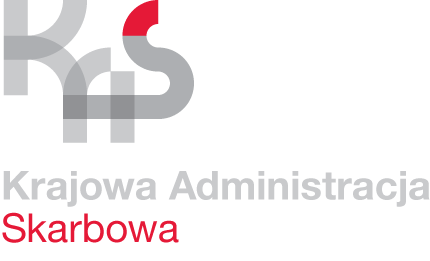 Uzyskanie ulgi w spłacie zobowiązań podatkowych lub zaległości podatkowychKARTA USŁUGI nr 2Kogo dotyczy?PrzedsiębiorcyData obowiązywania:od 01.10.2022 r.